หมายเหตุ1.	กำหนดการลงทะเบียน: ภายในวันพฤหัสบดีที่ 6 สิงหาคม 2558 (ไม่รับลงทะเบียนทางโทรศัพท์)2.	กรุณาส่งแบบตอบรับมายัง สำนักการอนุญาตประกอบกิจการโทรคมนาคม 2 สำนักงาน กสทช.	หรือทาง Email: tel_auction@nbtc.go.th  หรือโทรสาร:  0 2279 12443.	สอบถามข้อมูลเพิ่มเติม โทร 02 271 0151 ถึง 60 ต่อ 764 705 710 702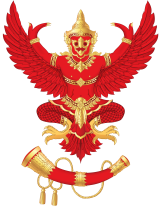 กำหนดการการประชุมรับฟังความคิดเห็นสาธารณะร่างประกาศ กสทช. เรื่อง หลักเกณฑ์และวิธีการอนุญาตให้ใช้คลื่นความถี่สำหรับกิจการโทรคมนาคม ย่าน 895 – 915 MHz/940 – 960 MHzร่างประกาศ กสทช. เรื่อง แผนความถี่วิทยุกิจการโทรคมนาคมเคลื่อนที่สากล (International Mobile Telecommunications – IMT) ย่านความถี่ 895-915/940-960 เมกะเฮิรตซ์ (MHz)วันอังคารที่ 11 สิงหาคม 2558 เวลา 9.00 – 16.30 น.ณ ห้อง Ballroom B – C โรงแรมเซ็นทาราแกรนด์ แอท เซ็นทรัลพลาซ่า ลาดพร้าวหมายเหตุ: กำหนดการอาจมีการเปลี่ยนแปลงได้ตามความเหมาะสมแบบตอบรับเข้าร่วมการประชุมรับฟังความคิดเห็นสาธารณะแบบตอบรับเข้าร่วมการประชุมรับฟังความคิดเห็นสาธารณะ1.ร่างประกาศ กสทช. เรื่อง หลักเกณฑ์และวิธีการอนุญาตให้ใช้คลื่นความถี่สำหรับกิจการโทรคมนาคม ย่าน 895 – 915 MHz/940 – 960 MHz2.ร่างประกาศ กสทช. เรื่อง แผนความถี่วิทยุกิจการโทรคมนาคมเคลื่อนที่สากล (International Mobile Telecommunications – IMT) ย่านความถี่ 895-915/940-960 เมกะเฮิรตซ์ (MHz)วันอังคารที่ 11 สิงหาคม 2558 เวลา 9.00 – 16.30 น.ณ ห้อง Ballroom B – C โรงแรมเซ็นทาราแกรนด์ แอท เซ็นทรัลพลาซ่า ลาดพร้าววันอังคารที่ 11 สิงหาคม 2558 เวลา 9.00 – 16.30 น.ณ ห้อง Ballroom B – C โรงแรมเซ็นทาราแกรนด์ แอท เซ็นทรัลพลาซ่า ลาดพร้าวชื่อหน่วยงานที่อยู่โทรศัพท์โทรสารผู้ประสงค์เข้าร่วมแสดงความคิดเห็นผู้ประสงค์เข้าร่วมแสดงความคิดเห็นผู้ประสงค์เข้าร่วมแสดงความคิดเห็น1.ชื่อ – สกุลตำแหน่งEmail2.ชื่อ – สกุลตำแหน่งEmail3.ชื่อ – สกุลตำแหน่งEmailเวลากำหนดการ09.00 – 09.30 น.ลงทะเบียน09.30 – 09.45 น.พิธีเปิดการประชุม 09.45 – 10.30 น.การนำเสนอร่างประกาศ กสทช. เรื่อง หลักเกณฑ์และวิธีการอนุญาตให้ใช้คลื่นความถี่สำหรับกิจการโทรคมนาคม ย่าน 895 – 915 MHz/940 – 960 MHz และร่างประกาศ กสทช. เรื่อง แผนความถี่วิทยุกิจการโทรคมนาคมเคลื่อนที่สากล (International Mobile Telecommunications – IMT) ย่านความถี่ 895-915/940-960 เมกะเฮิรตซ์ (MHz)10.30 – 11.00 น.พักรับประทานอาหารว่าง 11.00 – 12.30 น.การรับฟังความคิดเห็นสาธารณะต่อร่างประกาศ กสทช. เรื่อง หลักเกณฑ์และวิธีการอนุญาตให้ใช้คลื่นความถี่สำหรับกิจการโทรคมนาคม ย่าน 895 – 915 MHz/940 – 960 MHz  12.30 – 13.30 น.พักรับประทานอาหารกลางวัน13.30 – 15.00 น.การรับฟังความคิดเห็นสาธารณะต่อร่างประกาศ กสทช. เรื่อง หลักเกณฑ์และวิธีการอนุญาตให้ใช้คลื่นความถี่สำหรับกิจการโทรคมนาคม ย่าน 895 – 915 MHz/940 – 960 MHz  15.00 – 15.30 น.พักรับประทานอาหารว่าง15.30 – 16.30 น.การประชุมรับฟังความคิดเห็นสาธารณะต่อร่างประกาศ กสทช. เรื่อง แผนความถี่วิทยุกิจการโทรคมนาคมเคลื่อนที่สากล (International Mobile Telecommunications – IMT)      ย่านความถี่ 895-915/940-960 เมกะเฮิรตซ์ (MHz)16.30 น.สรุปและปิดการประชุม